Codice esito: 94090ECodice esito: 94140ECodice esito: 94320ECodice esito: 94573ECodice esito: 94790ECodice esito: 94932EInizio moduloCodice esito: 95008ECodice esito: 95820ECodice esito: 96472ECodice esito: 96664ECodice esito: 96799ECodice esito: 96893ECodice esito: 96653ECodice esito: 97181ECodice esito: 97227ECodice esito: 97530ECodice esito: 97532ECodice esito: 97533ECodice esito: 97834ECodice esito: 98773ECodice esito: 98854ECodice esito: 98906EStazione appaltanteComune di CAIAZZODescrizione:COMPLETAMENTO E RISTRUTTURAZIONEDELL'IMPIANTO SPORTIVO POLIVALENTE IN VIA ASTOLFI Tipologia (classificazione Common Procurement Vocabulary - CPV)CPV1: 45454000-4 - Lavori di ristrutturazione Tipologia interventoRistrutturazioneCodice Unico di progetto di investimento Pubblico (CUP)   B79H13000190003 Codice Identificativo Gara (CIG) 58877336F8 Importo complessivo dei lavori a base di gara compresi gli oneri per la sicurezza (IVA esclusa)Euro 472.266,93Sono previsti gli oneri per la sicurezza?Sì Importo degli oneri per l'attuazione dei piani di sicurezza non soggetti a ribasso d'asta (IVA esclusa) Euro 8060,00 Importo contrattuale (IVA esclusa)Euro  442129,24Percentuale ribasso di gara dell'offerta aggiudicataria%  4,756Procedura di aggiudicazioneProcedura apertaData entro cui gli operatori economici dovevano presentare richiesta di partecipazione o presentare offerta  9/10/2014Corrispettivo del lavoro a misuraEuro 472266,93 Categoria prevalente:OG1  Euro II fino a euro 516.000Categoria scorporabile: OG11  Euro I fino a euro 258.000Data di aggiudicazione definitiva28/11/2014GaraN. imprese richiedenti 0
N. imprese invitate 0
N. imprese offerenti 6
N. imprese ammesse 6Aggiudicatario CO.GE.DIS SRLCriteri di aggiudicazioneOfferta economicamente piu' vantaggiosa Tempo di esecuzione dei lavorinumero giorni 180
data presunta di fine lavori 30/6/2015Stazione appaltanteComune di SAN GREGORIO MATESEDescrizione:LAVORI DI RISTRUTTURAZIONE DELL'IMPIANTO DI DEPURAZIONE COMUNALE Tipologia (classificazione Common Procurement Vocabulary - CPV)CPV1: 45252100-9 - Lavori di costruzione di impianti di ... Tipologia interventoRistrutturazioneCodice Unico di progetto di investimento Pubblico (CUP)B29G13001640002 Codice Identificativo Gara (CIG) 5949312791 Importo complessivo dei lavori a base di gara compresi gli oneri per la sicurezza (IVA esclusa)Euro 230.095,00Sono previsti gli oneri per la sicurezza?Sì Importo degli oneri per l'attuazione dei piani di sicurezza non soggetti a ribasso d'asta (IVA esclusa) Euro  1437,19 Importo contrattuale (IVA esclusa)Euro   228029,60Percentuale ribasso di gara dell'offerta aggiudicataria%  0,903Procedura di aggiudicazioneProcedura apertaData entro cui gli operatori economici dovevano presentare richiesta di partecipazione o presentare offerta  23/12/2014Corrispettivo del lavoro a misuraEuro  228029,60 Categoria prevalente:OS22  Euro I fino a euro 258.000Categoria scorporabile:Data di aggiudicazione definitiva13/3/2015GaraN. imprese richiedenti 0
N. imprese invitate 0
N. imprese offerenti 4
N. imprese ammesse 4AggiudicatarioCo.Mo.Ter. S.r.l. Criteri di aggiudicazioneOfferta economicamente piu' vantaggiosa Tempo di esecuzione dei lavorinumero giorni 237
data presunta di fine lavori 30/11/2015Stazione appaltanteComune di PASTORANODescrizione:Esecuzione dei lavori di PAVIMENTAZIONE STRADALE E ARREDO URBANO DELLE FRAZIONI SAN SECONDINO E PANTULIANOTipologia (classificazione Common Procurement Vocabulary - CPV)CPV1: 45233140-2 - Lavori stradali ... Tipologia interventoRistrutturazioneCodice Unico di progetto di investimento Pubblico (CUP) B84E14000490006 Codice Identificativo Gara (CIG)59157821BE Importo complessivo dei lavori a base di gara compresi gli oneri per la sicurezza (IVA esclusa)Euro  821.223,27Sono previsti gli oneri per la sicurezza?Sì Importo degli oneri per l'attuazione dei piani di sicurezza non soggetti a ribasso d'asta (IVA esclusa) Euro  7934,54 Importo contrattuale (IVA esclusa)Euro   751280,44Percentuale ribasso di gara dell'offerta aggiudicataria%   8,600Procedura di aggiudicazioneProcedura apertaData entro cui gli operatori economici dovevano presentare richiesta di partecipazione o presentare offerta  31/12/2014Corrispettivo del lavoro a misuraEuro  821223,27 Categoria prevalente:OG3  Euro III fino a euro 1.033.000Categoria scorporabile:Data di aggiudicazione definitiva17/3/2015GaraN. imprese richiedenti 0
N. imprese invitate 0
N. imprese offerenti 7
N. imprese ammesse 7Aggiudicatario D.L.M. Costruzioni srlCriteri di aggiudicazioneOfferta economicamente piu' vantaggiosa Tempo di esecuzione dei lavorinumero giorni 180
data presunta di fine lavori 30/9/2015Stazione appaltanteComune di Valle Agricola Descrizione:LAVORI DI COMPLETAMENTO RETE FOGNANTE - COLLETTORE E IMPIANTO DI DEPURAZIONETipologia (classificazione Common Procurement Vocabulary - CPV)CPV1: 45232400-6 - Lavori di costruzione di condotte fog... Tipologia interventoRistrutturazioneCodice Unico di progetto di investimento Pubblico (CUP)  F49J13000070000 Codice Identificativo Gara (CIG)60086563CA Importo complessivo dei lavori a base di gara compresi gli oneri per la sicurezza (IVA esclusa)Euro 658.583,70Sono previsti gli oneri per la sicurezza?Sì Importo degli oneri per l'attuazione dei piani di sicurezza non soggetti a ribasso d'asta (IVA esclusa) Euro   14131,25 Importo contrattuale (IVA esclusa)Euro    630421,13Percentuale ribasso di gara dell'offerta aggiudicataria%   4,370Procedura di aggiudicazioneProcedura apertaData entro cui gli operatori economici dovevano presentare richiesta di partecipazione o presentare offerta  31/12/2014Corrispettivo del lavoro a misuraEuro   658583,70 Categoria prevalente:OG6  Euro III fino a euro 1.033.000Categoria scorporabile:Data di aggiudicazione definitiva26/3/2015GaraN. imprese richiedenti 0
N. imprese invitate 0
N. imprese offerenti 4
N. imprese ammesse 2Aggiudicatario  ALARE COSTRUZIONI SRL Criteri di aggiudicazioneOfferta economicamente piu' vantaggiosa Tempo di esecuzione dei lavorinumero giorni 180
data presunta di fine lavori 30/9/2015Stazione appaltanteComune di DRAGONIDescrizione:Lavori di realizzazione e manutenzione degli antichi assi viari e percorsi annessi nonché infrastrutture accessorie e funzionali alle stesse del centro storico di San Giorgio - realizzazione area di sosta e sottoservizi rete fognante - rete idricaTipologia (classificazione Common Procurement Vocabulary - CPV)CPV1: 45223300-9 - Lavori di costruzione di parcheggi Tipologia interventoAltroCodice Unico di progetto di investimento Pubblico (CUP)C42I14000000002 Codice Identificativo Gara (CIG)5810067AF4 Importo complessivo dei lavori a base di gara compresi gli oneri per la sicurezza (IVA esclusa)Euro 1.329.021,63Sono previsti gli oneri per la sicurezza?Sì Importo degli oneri per l'attuazione dei piani di sicurezza non soggetti a ribasso d'asta (IVA esclusa) Euro    26015,67 Importo contrattuale (IVA esclusa)Euro     1192235,02Percentuale ribasso di gara dell'offerta aggiudicataria%   0,000Procedura di aggiudicazioneProcedura apertaData entro cui gli operatori economici dovevano presentare richiesta di partecipazione o presentare offerta  31/12/2014Corrispettivo del lavoro a misuraEuro    1329021,63 Categoria prevalente:OG3  Euro III fino a euro 1.033.000Categoria scorporabile: OG1  Euro I fino a euro 258.000OG10  Euro I fino a euro 258.000Data di aggiudicazione definitiva13/11/2014GaraN. imprese richiedenti 0
N. imprese invitate 0
N. imprese offerenti 6
N. imprese ammesse 6Aggiudicatario   GREEN IMPRESIT srlCriteri di aggiudicazioneOfferta economicamente piu' vantaggiosa Tempo di esecuzione dei lavorinumero giorni 360
data presunta di fine lavori 30/9/2015Stazione appaltanteComune di pontelatoneDescrizione:LAVORI DI RECUPERO, RIQUALIFICAZIONE E VALORIZZAZIONE DEL CENTRO STORICO DELLA FRAZIONE TREGLIA PSR CAMPANIA 2007/2013 O.O. 6.3 Tipologia (classificazione Common Procurement Vocabulary - CPV)CPV1: 45233123-7 - Lavori di costruzione di strade secon... Tipologia interventoAltroCodice Unico di progetto di investimento Pubblico (CUP) H53D14000040002 Codice Identificativo Gara (CIG)60176512B3 Importo complessivo dei lavori a base di gara compresi gli oneri per la sicurezza (IVA esclusa)Euro 1.359.856,82Sono previsti gli oneri per la sicurezza?Sì Importo degli oneri per l'attuazione dei piani di sicurezza non soggetti a ribasso d'asta (IVA esclusa) Euro22955,16 Importo contrattuale (IVA esclusa)Euro   1304656,15Percentuale ribasso di gara dell'offerta aggiudicataria%  4,129Procedura di aggiudicazioneProcedura apertaData entro cui gli operatori economici dovevano presentare richiesta di partecipazione o presentare offerta  12/1/2015Corrispettivo del lavoro a misura e corpoEuro    1359856,82  Categoria prevalente:OG3  Euro III-bis fino a euro 1.500.000Categoria scorporabile:Data di aggiudicazione definitiva15/4/2015GaraN. imprese richiedenti 0
N. imprese invitate 0
N. imprese offerenti 6
N. imprese ammesse 6AggiudicatarioAZZURRA SRL Criteri di aggiudicazioneOfferta economicamente piu' vantaggiosa Tempo di esecuzione dei lavorinumero giorni 210
data presunta di fine lavori 30/11/2015Stazione appaltanteComune di PIETRAMELARADescrizione:Lavori di adeguamento e completamento dell’impianto sportivo polivalente di via San PasqualeTipologia (classificazione Common Procurement Vocabulary - CPV)CPV1: . 45236110-4 - Lavori di superficie per campi sporti.... Tipologia interventoCodice Unico di progetto di investimento Pubblico (CUP) E22J14000000003 Codice Identificativo Gara (CIG)6053277A32 Importo complessivo dei lavori a base di gara compresi gli oneri per la sicurezza (IVA esclusa)Euro 270.288,24Sono previsti gli oneri per la sicurezza?Sì Importo degli oneri per l'attuazione dei piani di sicurezza non soggetti a ribasso d'asta (IVA esclusa) Euro3240,79 Importo contrattuale (IVA esclusa)Euro   265561,50Percentuale ribasso di gara dell'offerta aggiudicataria%  1,770Procedura di aggiudicazioneProcedura apertaData entro cui gli operatori economici dovevano presentare richiesta di partecipazione o presentare offerta 14/01/2015Corrispettivo del lavoro a misura Euro     270288,24 Categoria prevalente:OS6  Euro II fino a euro 516.000Categoria scorporabile:Data di aggiudicazione definitiva16/4/2015GaraN. imprese richiedenti 0
N. imprese invitate 0
N. imprese offerenti 2
N. imprese ammesse 2AggiudicatarioMEDIA GROUP S.R.L.Criteri di aggiudicazioneOfferta economicamente piu' vantaggiosa Tempo di esecuzione dei lavorinumero giorni 120
data presunta di fine lavori 30/9/2015Stazione appaltanteComune di   SAN POTITO SANNITICODescrizione:LAVORI DI RIQUALIFICAZIONE E VALORIZZAZIONE A FINI TURISTICI DELC ENTRO STORICO E DEI SITI DI PREGIO DEL CENTRO ABITATO DI SAN POTITO SANNITICOTipologia (classificazione Common Procurement Vocabulary - CPV)CPV1: .  45210000-2 - Lavori generali di costruzione di edi... Tipologia interventoRecuperoCodice Unico di progetto di investimento Pubblico (CUP) D64E14000080006 Codice Identificativo Gara (CIG)5697671AD7 Importo complessivo dei lavori a base di gara compresi gli oneri per la sicurezza (IVA esclusa)Euro 1.837.000,00Sono previsti gli oneri per la sicurezza?Sì Importo degli oneri per l'attuazione dei piani di sicurezza non soggetti a ribasso d'asta (IVA esclusa) Euro 56700,00 Importo contrattuale (IVA esclusa)Euro    1817416,70Percentuale ribasso di gara dell'offerta aggiudicataria%   1,100Procedura di aggiudicazioneProcedura apertaData entro cui gli operatori economici dovevano presentare richiesta di partecipazione o presentare offerta 22/10/2014Corrispettivo del lavoro a misura Euro     1837000,00 Categoria prevalente:OG3  Euro III fino a euro 1.033.000Categoria scorporabile:OG1  Euro III fino a euro 1.033.000Data di aggiudicazione definitiva27/1/2015GaraN. imprese richiedenti 0
N. imprese invitate 0
N. imprese offerenti 5
N. imprese ammesse 5Aggiudicatario TERMOTETTI COSTRUZIONI SRLCriteri di aggiudicazioneOfferta economicamente piu' vantaggiosa Tempo di esecuzione dei lavorinumero giorni 360
data presunta di fine lavori 10/11/2015Stazione appaltanteComune di VITULAZIODescrizione:Adeguamento e completamento dei sistemi idrici e fognari  lotto funzionale idrico Tipologia (classificazione Common Procurement Vocabulary - CPV)CPV1: . 45247130-0 - Lavori di costruzione di acquedotti Tipologia interventoRistrutturazioneCodice Unico di progetto di investimento Pubblico (CUP) J89B14000320006 Codice Identificativo Gara (CIG)5829494A9F Importo complessivo dei lavori a base di gara compresi gli oneri per la sicurezza (IVA esclusa)Euro 1.018.744,01Sono previsti gli oneri per la sicurezza?Sì Importo degli oneri per l'attuazione dei piani di sicurezza non soggetti a ribasso d'asta (IVA esclusa) Euro52367,93 Importo contrattuale (IVA esclusa)Euro    974918,85Percentuale ribasso di gara dell'offerta aggiudicataria%   4,535Procedura di aggiudicazioneProcedura apertaData entro cui gli operatori economici dovevano presentare richiesta di partecipazione o presentare offerta 1/09/2014Corrispettivo del lavoro a corpoCorrispettivo del lavoro a misuraEuro      274372,06Euro     697303,65 Categoria prevalente:OG6  Euro III fino a euro 1.033.000Categoria scorporabile:OG1  Euro III fino a euro 1.033.000Data di aggiudicazione definitiva9/2/2015GaraN. imprese richiedenti 0
N. imprese invitate 0
N. imprese offerenti 9
N. imprese ammesse 9Aggiudicatario D'AMBROSCA COSTRUZIONI SRL Criteri di aggiudicazioneOfferta economicamente piu' vantaggiosa Tempo di esecuzione dei lavorinumero giorni 300
data presunta di fine lavori 31/10/2015Stazione appaltanteComune di capuaDescrizione:COMPLETAMENTO E RECUPERO DELL’EX CONSERVATORIO DELL’ANNUNZIATA DI CAPUA PER ATTIVITÀ TURISTICO CULTURALE (PROGETTO STRALCIO) Tipologia (classificazione Common Procurement Vocabulary - CPV)CPV1: .  45454100-5 - Lavori di restauro Tipologia interventoRistrutturazioneCodice Unico di progetto di investimento Pubblico (CUP) G46G14000010002 Codice Identificativo Gara (CIG)5821239E60 Importo complessivo dei lavori a base di gara compresi gli oneri per la sicurezza (IVA esclusa)Euro  1.436.000,00Sono previsti gli oneri per la sicurezza?Sì Importo degli oneri per l'attuazione dei piani di sicurezza non soggetti a ribasso d'asta (IVA esclusa) Euro 28000,00 Importo contrattuale (IVA esclusa)Euro     1279701,92Percentuale ribasso di gara dell'offerta aggiudicataria%    0,000Procedura di aggiudicazioneProcedura apertaData entro cui gli operatori economici dovevano presentare richiesta di partecipazione o presentare offerta05/08/2014Corrispettivo del lavoro a misuraEuro      1436000,00 Categoria prevalente:OG2  Euro III-bis fino a euro 1.500.000Categoria scorporabile:Data di aggiudicazione definitiva3/3/2015GaraN. imprese richiedenti 0
N. imprese invitate 0
N. imprese offerenti 6
N. imprese ammesse 5Aggiudicatario  Sirio 2010 s.r.lCriteri di aggiudicazioneOfferta economicamente piu' vantaggiosa Tempo di esecuzione dei lavorinumero giorni 270
data presunta di fine lavori 15/12/2015Stazione appaltanteComune di FRANCOLISEDescrizione:Lavori di riqualificazione aree urbane di Francolise capoluogo, frazione S.Andrea del Pizzone e frazione Montanaro. Tipologia (classificazione Common Procurement Vocabulary - CPV)CPV1: 45233142-6 - Lavori di riparazione stradaleTipologia interventoRecuperoCodice Unico di progetto di investimento Pubblico (CUP) F73D14000040006 Codice Identificativo Gara (CIG)5903075B95 Importo complessivo dei lavori a base di gara compresi gli oneri per la sicurezza (IVA esclusa)Euro  720.000,00Sono previsti gli oneri per la sicurezza?Sì Importo degli oneri per l'attuazione dei piani di sicurezza non soggetti a ribasso d'asta (IVA esclusa) Euro  25000,00Importo contrattuale (IVA esclusa)Euro     712077,00Percentuale ribasso di gara dell'offerta aggiudicataria%     1,140Procedura di aggiudicazioneProcedura apertaData entro cui gli operatori economici dovevano presentare richiesta di partecipazione o presentare offerta20/10/2014Corrispettivo del lavoro a corpoEuro  720000,00 Categoria prevalente:OG3  Euro III fino a euro 1.033.000Categoria scorporabile:OG6  Euro I fino a euro 258.000
OG10  Euro I fino a euro 258.000Data di aggiudicazione definitiva18/2/2015GaraN. imprese richiedenti 0
N. imprese invitate 0
N. imprese offerenti 5
N. imprese ammesse 4Aggiudicatario  G.V. COSTRUZIONI SRLCriteri di aggiudicazioneOfferta economicamente piu' vantaggiosa Tempo di esecuzione dei lavorinumero giorni 270
data presunta di fine lavori 18/7/2015Stazione appaltanteComune di formicolaDescrizione:lavori di potenziamento delle infrastrutture e costruzione di incubatori di impresa in area per attività produttive Tipologia (classificazione Common Procurement Vocabulary - CPV)CPV1: 45233000-9 - Lavori di costruzione, di fondazione ... Tipologia interventoNuova costruzioneCodice Unico di progetto di investimento Pubblico (CUP)E66J08000250002 Codice Identificativo Gara (CIG)5835608011 Importo complessivo dei lavori a base di gara compresi gli oneri per la sicurezza (IVA esclusa)Euro  2.770.827,34Sono previsti gli oneri per la sicurezza?Sì Importo degli oneri per l'attuazione dei piani di sicurezza non soggetti a ribasso d'asta (IVA esclusa) Euro   5015,26 Importo contrattuale (IVA esclusa)Euro     2421436,28Percentuale ribasso di gara dell'offerta aggiudicataria%   13,333Procedura di aggiudicazioneProcedura apertaData entro cui gli operatori economici dovevano presentare richiesta di partecipazione o presentare offerta09/12/2014Corrispettivo del lavoro a corpoEuro  2770827,34 Categoria prevalente:OG3  Euro III-bis fino a euro 1.500.000Categoria scorporabile:OG1  Euro III fino a euro 1.033.000
OG6  Euro II fino a euro 516.000
OG11  Euro II fino a euro 516.000Data di aggiudicazione definitiva18/2/2015GaraN. imprese richiedenti 0
N. imprese invitate 0
N. imprese offerenti 7
N. imprese ammesse 7Aggiudicatario  SOC. COOP. AURELIA a r.l.Criteri di aggiudicazioneOfferta economicamente piu' vantaggiosa Tempo di esecuzione dei lavorinumero giorni 365
data presunta di fine lavori 28/2/2016Stazione appaltanteComune di GRICIGNANO DI AVERSADescrizione:"Lavori di Completamento e Rifunzionalizzazione della rete fognaria cittadina"Tipologia (classificazione Common Procurement Vocabulary - CPV)CPV1: 45000000-7 - Lavori di costruzione Tipologia interventoNuova costruzioneCodice Unico di progetto di investimento Pubblico (CUP) Codice Identificativo Gara (CIG)59184370B8 Importo complessivo dei lavori a base di gara compresi gli oneri per la sicurezza (IVA esclusa)Euro  1.310.879,83Sono previsti gli oneri per la sicurezza?Sì Importo degli oneri per l'attuazione dei piani di sicurezza non soggetti a ribasso d'asta (IVA esclusa) Euro  260016,35 Importo contrattuale (IVA esclusa)Euro     1305625,51Percentuale ribasso di gara dell'offerta aggiudicataria%    0,000Procedura di aggiudicazioneProcedura apertaData entro cui gli operatori economici dovevano presentare richiesta di partecipazione o presentare offerta18/11/2014Corrispettivo del lavoro a misuraEuro  1310879,83  Categoria prevalente:OG6  Euro III-bis fino a euro 1.500.000Categoria scorporabile:Data di aggiudicazione definitiva5/5/2015GaraN. imprese richiedenti 0
N. imprese invitate 0
N. imprese offerenti 7
N. imprese ammesse 7Aggiudicatario  Mora Costruzioni S.r.l.Criteri di aggiudicazioneOfferta economicamente piu' vantaggiosa Tempo di esecuzione dei lavorinumero giorni 365
data presunta di fine lavori 15/10/2015Stazione appaltanteComune di SAN POTITO SANNITICODescrizione:LAVORI DI COMPLETAMENTO STRUTTURALE EX ASILO DESTINATO A CENTRO POLIFUNZIONALE (ECOMUSEO)Tipologia (classificazione Common Procurement Vocabulary - CPV)CPV1: 45200000-9 - Lavori per la costruzione completa o ... Tipologia interventoRistrutturazioneCodice Unico di progetto di investimento Pubblico (CUP)D63J13000290006 Codice Identificativo Gara (CIG)5879753DA8 Importo complessivo dei lavori a base di gara compresi gli oneri per la sicurezza (IVA esclusa)Euro  555.642,15Sono previsti gli oneri per la sicurezza?Sì Importo degli oneri per l'attuazione dei piani di sicurezza non soggetti a ribasso d'asta (IVA esclusa) Euro 17552,21 Importo contrattuale (IVA esclusa)Euro     544611,31Percentuale ribasso di gara dell'offerta aggiudicataria%    2,050Procedura di aggiudicazioneProcedura apertaData entro cui gli operatori economici dovevano presentare richiesta di partecipazione o presentare offerta18/11/2014Corrispettivo del lavoro a corpoEuro  555642,15 Categoria prevalente:OG1  Euro II fino a euro 516.000Categoria scorporabile:OG11  Euro I fino a euro 258.000OS32  Euro I fino a euro 258.000Data di aggiudicazione definitiva31/3/2015GaraN. imprese richiedenti 0
N. imprese invitate 0
N. imprese offerenti 3
N. imprese ammesse 3Aggiudicatario  IMPRESA INDIVIDUALECriteri di aggiudicazioneOfferta economicamente piu' vantaggiosa Tempo di esecuzione dei lavorinumero giorni 365
data presunta di fine lavori 30/11/2015Stazione appaltanteConsorzio di Bonifica del Sannio AlifanoDescrizione:LAVORI DI RISTRUTTURAZIONE ED EFFICIENTAMENTO ENERGETICO DELLA SEDE DEL CONSORZIO DI BONIFICA DEL SANNIO ALIFANO DI PIEDIMONTE MATESE (CE)Tipologia (classificazione Common Procurement Vocabulary - CPV)CPV1: 45300000-0 - Lavori di installazione di impianti i...Tipologia interventoRistrutturazioneCodice Unico di progetto di investimento Pubblico (CUP)F16J14000060002 Codice Identificativo Gara (CIG)593754484E Importo complessivo dei lavori a base di gara compresi gli oneri per la sicurezza (IVA esclusa)Euro  604.000,00Sono previsti gli oneri per la sicurezza?Sì Importo degli oneri per l'attuazione dei piani di sicurezza non soggetti a ribasso d'asta (IVA esclusa) Euro 12000,00 Importo contrattuale (IVA esclusa)Euro     555390,00Percentuale ribasso di gara dell'offerta aggiudicataria%     8,210Procedura di aggiudicazioneProcedura apertaData entro cui gli operatori economici dovevano presentare richiesta di partecipazione o presentare offerta9/12/2014Corrispettivo del lavoro a corpoEuro  604000,00 Categoria prevalente:OG11  Euro II fino a euro 516.000Categoria scorporabile:OG1  Euro I fino a euro 258.000
OG9  Euro I fino a euro 258.000Data di aggiudicazione definitiva18/3/2015GaraN. imprese richiedenti 0
N. imprese invitate 0
N. imprese offerenti 8
N. imprese ammesse 7Aggiudicatario  COGEN s.r.l. - [mandatario] 2. TERMOTETTI COSTRUZIONI s.r.l. - [mandante]Criteri di aggiudicazioneOfferta economicamente piu' vantaggiosa Tempo di esecuzione dei lavorinumero giorni 120
data presunta di fine lavori 31/10/2015Stazione appaltanteISTITUTO COMPRENSIVO STATALE CARINOLA - FALCIANO DEL MASSICODescrizione:Lavori di riqualificazione della Scuola Elementare della frazione Casale Comune di CarinolaTipologia (classificazione Common Procurement Vocabulary - CPV)CPV1: 45214210-5 - Lavori di costruzione di scuole eleme... Tipologia interventoCodice Unico di progetto di investimento Pubblico (CUP)H68G10001910007 Codice Identificativo Gara (CIG)5934818EBB Importo complessivo dei lavori a base di gara compresi gli oneri per la sicurezza (IVA esclusa)Euro   222.819,79Sono previsti gli oneri per la sicurezza?Sì Importo degli oneri per l'attuazione dei piani di sicurezza non soggetti a ribasso d'asta (IVA esclusa) Euro 4621,75 Importo contrattuale (IVA esclusa)Euro      207591,75Percentuale ribasso di gara dell'offerta aggiudicataria%      6,979Procedura di aggiudicazioneProcedura apertaData entro cui gli operatori economici dovevano presentare richiesta di partecipazione o presentare offerta20/11/2014Corrispettivo del lavoro a corpoEuro   222819,79 Categoria prevalente:OG1  Euro I fino a euro 258.000Categoria scorporabile:Data di aggiudicazione definitiva11/5/2015GaraN. imprese richiedenti 0
N. imprese invitate 0
N. imprese offerenti 6
N. imprese ammesse 4Aggiudicatario IMPRESA EDILE STRADALE - GEOM. ANGELO IORIO - [aggiudicatario]Criteri di aggiudicazioneOfferta economicamente piu' vantaggiosa Tempo di esecuzione dei lavorinumero giorni 150
data presunta di fine lavori 30/11/2015Stazione appaltanteComune di Gioia SanniticaDescrizione:RIPRISTINO DANNI INFRASTRUTTURE CONSEGUENTI A CALAMITÀ NATURALI- STRALCIO FUNZIONALETipologia (classificazione Common Procurement Vocabulary - CPV)CPV1: 45200000-9 - Lavori per la costruzione completa o ... Tipologia interventoRistrutturazioneCodice Unico di progetto di investimento Pubblico (CUP)B36j14000280008 Codice Identificativo Gara (CIG)6081372AEC Importo complessivo dei lavori a base di gara compresi gli oneri per la sicurezza (IVA esclusa)Euro   285.838,98Sono previsti gli oneri per la sicurezza?Sì Importo degli oneri per l'attuazione dei piani di sicurezza non soggetti a ribasso d'asta (IVA esclusa) Euro6000,00 Importo contrattuale (IVA esclusa)Euro      274645,42Percentuale ribasso di gara dell'offerta aggiudicataria%      4,000Procedura di aggiudicazioneProcedura apertaData entro cui gli operatori economici dovevano presentare richiesta di partecipazione o presentare offerta11/2/2015Corrispettivo del lavoro a corpoEuro    285838,98 Categoria prevalente:OG3  Euro I fino a euro 258.000Categoria scorporabile:OG13  Euro Data di aggiudicazione definitiva25/3/2015GaraN. imprese richiedenti 0
N. imprese invitate 0
N. imprese offerenti 3
N. imprese ammesse 3Aggiudicatario PASCALE LORENZO Criteri di aggiudicazioneOfferta economicamente piu' vantaggiosa Tempo di esecuzione dei lavorinumero giorni 120
data presunta di fine lavori 30/8/2015Stazione appaltanteComune di MIGNANO MONTE LUNGODescrizione:lavori di restauro castello Tipologia (classificazione Common Procurement Vocabulary - CPV)CPV1: 45454100-5 - Lavori di restauroTipologia interventoRestauroCodice Unico di progetto di investimento Pubblico (CUP)I44B08000010002 Codice Identificativo Gara (CIG) 58337957EC Importo complessivo dei lavori a base di gara compresi gli oneri per la sicurezza (IVA esclusa)Euro   6.170.027,98Sono previsti gli oneri per la sicurezza?Sì Importo degli oneri per l'attuazione dei piani di sicurezza non soggetti a ribasso d'asta (IVA esclusa) Euro 150000,00Importo contrattuale (IVA esclusa)Euro 5086923,64Percentuale ribasso di gara dell'offerta aggiudicataria%  15,500Procedura di aggiudicazioneProcedura apertaData entro cui gli operatori economici dovevano presentare richiesta di partecipazione o presentare offerta10/9/2014Corrispettivo del lavoro a corpoEuro    5086923,64 Categoria prevalente:OG2  Euro V fino a euro 5.165.000Categoria scorporabile:Data di aggiudicazione definitiva20/5/2015GaraN. imprese richiedenti 0
N. imprese invitate 0
N. imprese offerenti 15
N. imprese ammesse 15Aggiudicatario Consorzio Stabile COSAPCriteri di aggiudicazioneOfferta economicamente piu' vantaggiosa Tempo di esecuzione dei lavorinumero giorni 297
data presunta di fine lavori 3/6/2016Stazione appaltanteComune di SparaniseDescrizione:Progetto di efficientamento energetico del complesso scolastico "V. Solimene". Tipologia (classificazione Common Procurement Vocabulary - CPV)CPV1: 45454000-4 - Lavori di ristrutturazioneTipologia interventoManutenzione straordinariaCodice Unico di progetto di investimento Pubblico (CUP) J61B13000350006 Codice Identificativo Gara (CIG) 5389710165 Importo complessivo dei lavori a base di gara compresi gli oneri per la sicurezza (IVA esclusa)Euro  1.178.000,00Sono previsti gli oneri per la sicurezza?Sì Importo degli oneri per l'attuazione dei piani di sicurezza non soggetti a ribasso d'asta (IVA esclusa) Euro 27892,36Importo contrattuale (IVA esclusa)Euro  1039987,08Percentuale ribasso di gara dell'offerta aggiudicataria%  12,000Procedura di aggiudicazioneProcedura apertaData entro cui gli operatori economici dovevano presentare richiesta di partecipazione o presentare offerta30/10/2014Corrispettivo del lavoro a corpoEuro    1178000,00 Categoria prevalente:OG1  Euro III fino a euro 1.033.000Categoria scorporabile:OG11  Euro II fino a euro 516.000Data di aggiudicazione definitiva14/4/2015GaraN. imprese richiedenti 0
N. imprese invitate 0
N. imprese offerenti 9
N. imprese ammesse 9Aggiudicatario CORBO Group s.p.a.Criteri di aggiudicazioneOfferta economicamente piu' vantaggiosa Tempo di esecuzione dei lavorinumero giorni 221
data presunta di fine lavori 3/11/2015Stazione appaltanteComune di  PIETRAMELARADescrizione:Adeguamento funzionale dell’edificio comunale da adibire a scuola elementare e asilo nido Tipologia (classificazione Common Procurement Vocabulary - CPV)CPV1: 45450000-6 - Altri lavori di completamento di edif... Tipologia interventoManutenzione straordinariaCodice Unico di progetto di investimento Pubblico (CUP) E28D14000050002 Codice Identificativo Gara (CIG) 60746163B4 Importo complessivo dei lavori a base di gara compresi gli oneri per la sicurezza (IVA esclusa)Euro   855.170,24Sono previsti gli oneri per la sicurezza?Sì Importo degli oneri per l'attuazione dei piani di sicurezza non soggetti a ribasso d'asta (IVA esclusa) Euro 2239,91 Importo contrattuale (IVA esclusa)Euro 785980,53Percentuale ribasso di gara dell'offerta aggiudicataria%  8,112Procedura di aggiudicazioneProcedura apertaData entro cui gli operatori economici dovevano presentare richiesta di partecipazione o presentare offerta18/2/2015Corrispettivo del lavoro a corpoEuro     855170,24 Categoria prevalente:OG1  Euro III fino a euro 1.033.000Categoria scorporabile:OG11  Euro II fino a euro 516.000Data di aggiudicazione definitiva18/6/2015GaraN. imprese richiedenti 0
N. imprese invitate 0
N. imprese offerenti 14
N. imprese ammesse 14Aggiudicatario D'AMBROSCA COSTRUZIONI S.R.L. Criteri di aggiudicazioneOfferta economicamente piu' vantaggiosa Tempo di esecuzione dei lavorinumero giorni 120
data presunta di fine lavori 30/10/2015Stazione appaltanteComune di CASTEL DI SASSODescrizione:Lavori di completamento e potenziamento dell’area PIP in località S. MarcoTipologia (classificazione Common Procurement Vocabulary - CPV)CPV1:  45252000-8 - Lavori di costruzione di impianti di ... Tipologia interventoCompletamentoCodice Unico di progetto di investimento Pubblico (CUP)  D43D14000040009 Codice Identificativo Gara (CIG)5973497DA7 Importo complessivo dei lavori a base di gara compresi gli oneri per la sicurezza (IVA esclusa)Euro    365.788,21Sono previsti gli oneri per la sicurezza?Sì Importo degli oneri per l'attuazione dei piani di sicurezza non soggetti a ribasso d'asta (IVA esclusa) Euro  12846,86Importo contrattuale (IVA esclusa)Euro 351141,14Percentuale ribasso di gara dell'offerta aggiudicataria%  4,150Procedura di aggiudicazioneProcedura apertaData entro cui gli operatori economici dovevano presentare richiesta di partecipazione o presentare offerta18/11/2014Corrispettivo del lavoro a corpoEuro   365788,21 Categoria prevalente:OS22  Euro I fino a euro 258.000Categoria scorporabile: OS22  Euro I fino a euro 258.000
OS24  Euro I fino a euro 258.000Data di aggiudicazione definitiva4/6/2015GaraN. imprese richiedenti 0
N. imprese invitate 0
N. imprese offerenti 3
N. imprese ammesse 3Aggiudicatario AQUITALIA S.R.L. Criteri di aggiudicazioneOfferta economicamente piu' vantaggiosa Tempo di esecuzione dei lavorinumero giorni 60
data presunta di fine lavori 30/9/2015Stazione appaltante ISIS DI CASTEL VOLTURNODescrizione:Avviso Congiunto Prot. AOODGAI/7667 del 15/06/2010 Progetto PON FESR ammesso a finanziamento con circolare MIUR Prot. AOODGAI/13208 del 28.09.2012 denominato lavori di Ammodernamento ed adeguamento per il miglioramento delle infrastrutture, dell’ecosostenibilità e della sicurezza dell’ISIS DI Castel VolturnoTipologia (classificazione Common Procurement Vocabulary - CPV)CPV1:  45300000-0 - Lavori di installazione di impianti i... Tipologia interventoRistrutturazioneCodice Unico di progetto di investimento Pubblico (CUP) Codice Identificativo Gara (CIG)606573420C Importo complessivo dei lavori a base di gara compresi gli oneri per la sicurezza (IVA esclusa)Euro    436.493,95Sono previsti gli oneri per la sicurezza?Sì Importo degli oneri per l'attuazione dei piani di sicurezza non soggetti a ribasso d'asta (IVA esclusa) Euro  12705,95 Importo contrattuale (IVA esclusa)Euro  411448,08Percentuale ribasso di gara dell'offerta aggiudicataria%  5,910Procedura di aggiudicazioneProcedura apertaData entro cui gli operatori economici dovevano presentare richiesta di partecipazione o presentare offerta 23/01/2015Corrispettivo del lavoro a misuraEuro   436493,95 Categoria prevalente:OG11  Euro I fino a euro 258.000Categoria scorporabile:OG1  Euro I fino a euro 258.000Data di aggiudicazione definitiva19/6/2015GaraN. imprese richiedenti 4
N. imprese invitate 0
N. imprese offerenti 4
N. imprese ammesse 2Aggiudicatario D. Edil Project srlCriteri di aggiudicazioneOfferta economicamente piu' vantaggiosa Tempo di esecuzione dei lavorinumero giorni 180
data presunta di fine lavori 30/9/2015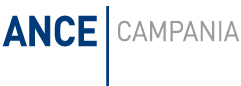 